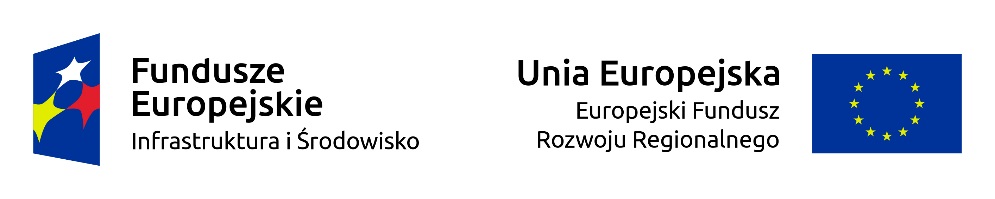 FORMULARZ NR 1		Nawiązując do zaproszenia do składania ofert na:„Wykonanie i montaż tablic informacyjno - pamiątkowych”JA/ MY NIŻEJ PODPISANY/ PODPISANI…………………………………………………………………………………………………działając w imieniu i na rzecz………………………………………………………………………………………………(nazwa (firma) dokładny adres Wykonawcy/Wykonawców) (w przypadku składania oferty przez podmioty występujące wspólnie podać nazwy(firmy) i dokładne adresy wszystkich wspólników spółki cywilnej lub członków konsorcjum)SKŁADAM/ SKLADAMY OFERTĘ na wykonanie przedmiotu zamówienia w zakresie określonym w Instrukcji dla Wykonawców.OŚWIADCZAM/ OŚWIADCZAMY, że zapoznaliśmy się z Instrukcją dla Wykonawców i uznajemy się za związanych określonymi w niej postanowieniami i zasadami postępowania.OFERUJĘ/ OFERUJEMY wykonanie całości przedmiotu zamówienia (łącznie za 6 szt. tablic z montażem) za cenę brutto:.............................PLN.                                                       (słownie brutto:.................................................................................................)łącznie z podatkiem od towarów i usług VAT, w tym:Wartość ceny netto ………………….PLN, wartość podatku VAT (23%) 
     …………..PLN.W tym:OFERUJĘ/OFERUJEMY wykonanie 1 szt. tablicy z montażem za cenę 
      brutto:............PLN.                                                       (słownie brutto:.................................................................................................)łącznie z podatkiem od towarów i usług VAT, w tym:Wartość ceny netto ………………….PLN, wartość podatku VAT (23%) 
      …………..PLN.OŚWIADCZAM/OŚWIADCZAMY, że na wykonany przedmiot zamówienia udzielamy rękojmi i gwarancji jakości na okres (należy zaznaczyć „X” proponowany okres rękojmi 
i gwarancji):36 miesięcylub 48 miesięcylub60 miesięcy (*Brak podania okresu rękojmi i gwarancji jakości spowoduje, że Zamawiający przyjmie okres rękojmi 36 miesięcy).ZOBOWIĄZUJĘ/ ZOBOWIĄZUJEMY SIĘ do wykonania całości przedmiotu zamówienia w terminie do 30.01.2017 r.AKCEPTUJĘ/ AKCEPTUJEMY warunki płatności określone przez Zamawiającego 
we wzorze umowy.AKCEPTUJĘ/ AKCEPTUJEMY treść Karty Gwarancyjnej - załącznik do Umowy.OŚWIADCZAM/ OŚWIADCZAMY, że zapoznaliśmy się z postanowieniami umowy, określonymi w Instrukcji dla Wykonawców i zobowiązujemy się, w przypadku wyboru naszej oferty, do zawarcia umowy zgodnej z niniejszą ofertą, na warunkach określonych 
we wzorze umowy, w miejscu i terminie wyznaczonym przez Zamawiającego.WSZELKĄ KORESPONDENCJĘ w sprawie niniejszego postępowania należy kierować na adres: ...............................................................................................................................Tel/ Faks ………………………………….E-mail………………………………………................................................ dnia ............................................................................(podpis Wykonawcy)  Pieczęć WykonawcyOFERTAZarząd Dróg Miejskich
w Koszalinieul. Połczyńska 24
75-815 Koszalin